РОЖИЩЕНСЬКА МІСЬКА РАДАЛУЦЬКОГО РАЙОНУ ВОЛИНСЬКОЇ ОБЛАСТІРОЗПОРЯДЖЕННЯ 8 лютого 2022 року                                                                           № 27-рвПро внесення змін до розпорядженняміського голови від 14.07.2021 року №137«Про призначення відповідальних осіб відділуземельних відносин Рожищенської міської ради Відповідно до п.20 ст.42 Закону України «Про місцеве самоврядування в Україні» призначити відповідальних осіб у сфері земельних відносин за відповідними населеними пунктами :Внести зміни в пункт 2 підпункт 2.3. розпорядження міського голови від 14.07.2021 року №137«Про призначення відповідальних осіб відділу земельних відносин Рожищенської міської ради», а саме: 2.3. Села : Топільне, Михайлин, Дмитрівка, Пожарки, Оленівка, Кобче- Ларису Шевчук ( провідний спеціаліст відділу земельних відносин Рожищенської міської ради)           3. Контроль за виконанням цього розпорядження покласти на начальника відділу земельних відносин Олега Данилюка .Міський голова                                              Вячеслав ПОЛІЩУК               Олег Данилюк 21541                                                       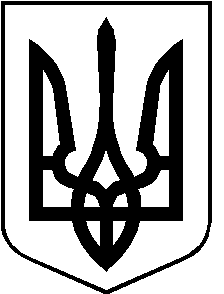 